Rev. 06/2018DEPARTAMENTO DE TRANSPORTE DE COLORADOINFORMACIÓN DEMOGRÁFICADEPARTAMENTO DE TRANSPORTE DE COLORADOINFORMACIÓN DEMOGRÁFICADEPARTAMENTO DE TRANSPORTE DE COLORADOINFORMACIÓN DEMOGRÁFICADEPARTAMENTO DE TRANSPORTE DE COLORADOINFORMACIÓN DEMOGRÁFICADEPARTAMENTO DE TRANSPORTE DE COLORADOINFORMACIÓN DEMOGRÁFICAPara ser completado por el Especialista de Bienes Raíces: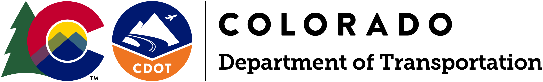     OBSERVACIÓN: Solo se debe completar una sección de este formulario.   Si corresponde utilizar la sección residencial, tache la sección empresarial.   Si corresponde utilizar la sección empresarial, tache la sección residencial.     OBSERVACIÓN: Solo se debe completar una sección de este formulario.   Si corresponde utilizar la sección residencial, tache la sección empresarial.   Si corresponde utilizar la sección empresarial, tache la sección residencial.     OBSERVACIÓN: Solo se debe completar una sección de este formulario.   Si corresponde utilizar la sección residencial, tache la sección empresarial.   Si corresponde utilizar la sección empresarial, tache la sección residencial.     OBSERVACIÓN: Solo se debe completar una sección de este formulario.   Si corresponde utilizar la sección residencial, tache la sección empresarial.   Si corresponde utilizar la sección empresarial, tache la sección residencial. Región:Condado:Condado:Condado:Condado:Código de proyecto:Número de proyecto:Número de proyecto:Número de proyecto:Número de proyecto:Ubicación:  Adquisición ReubicaciónPara ser completado por el Dueño de la Propiedad/Inquilino:Para ser completado por el Dueño de la Propiedad/Inquilino:Para ser completado por el Dueño de la Propiedad/Inquilino:NOMBRE: ApellidoPrimer nombreSegundo nombreINFORMACIÓN VOLUNTARIALa información es voluntaria. Se solicita únicamente a efectos de mantener un registro por el Título VI de la Ley de Derechos Civiles de 1964 y otras leyes federales que prohíben la discriminación por parte de los beneficiarios de fondos federales. Esta hoja es confidencial y se mantendrá separada permanentemente de los archivos de adquisición/reubicación.INFORMACIÓN VOLUNTARIALa información es voluntaria. Se solicita únicamente a efectos de mantener un registro por el Título VI de la Ley de Derechos Civiles de 1964 y otras leyes federales que prohíben la discriminación por parte de los beneficiarios de fondos federales. Esta hoja es confidencial y se mantendrá separada permanentemente de los archivos de adquisición/reubicación.INFORMACIÓN VOLUNTARIALa información es voluntaria. Se solicita únicamente a efectos de mantener un registro por el Título VI de la Ley de Derechos Civiles de 1964 y otras leyes federales que prohíben la discriminación por parte de los beneficiarios de fondos federales. Esta hoja es confidencial y se mantendrá separada permanentemente de los archivos de adquisición/reubicación.RESIDENCIAL:ORIGEN ÉTNICO/RAZA: marque solo una de las siguientes opciones.1  -  Negro o afroamericano, no hispano o latino	4  -  Hispano o latino 2 - Indígena americano o nativo de Alaska	5  -  Blanco, no hispano o latino 3 - Asiático	6  -  Nativo de Hawái o isleño del PacíficoRESIDENCIAL:ORIGEN ÉTNICO/RAZA: marque solo una de las siguientes opciones.1  -  Negro o afroamericano, no hispano o latino	4  -  Hispano o latino 2 - Indígena americano o nativo de Alaska	5  -  Blanco, no hispano o latino 3 - Asiático	6  -  Nativo de Hawái o isleño del PacíficoRESIDENCIAL:ORIGEN ÉTNICO/RAZA: marque solo una de las siguientes opciones.1  -  Negro o afroamericano, no hispano o latino	4  -  Hispano o latino 2 - Indígena americano o nativo de Alaska	5  -  Blanco, no hispano o latino 3 - Asiático	6  -  Nativo de Hawái o isleño del PacíficoNEGOCIO:ORIGEN ÉTNICO/RAZA:       1  -  Propiedad de una mujer       2 - Propiedad de minorías       3 - OtrosNEGOCIO:ORIGEN ÉTNICO/RAZA:       1  -  Propiedad de una mujer       2 - Propiedad de minorías       3 - OtrosNEGOCIO:ORIGEN ÉTNICO/RAZA:       1  -  Propiedad de una mujer       2 - Propiedad de minorías       3 - OtrosEnvíe este documento en el sobre adjunto prepagado a:Departamento de Transporte de Colorado Programa ROW - Adquisición/Reubicación 2829 West Howard PlaceDenver, Colorado 80204Envíe este documento en el sobre adjunto prepagado a:Departamento de Transporte de Colorado Programa ROW - Adquisición/Reubicación 2829 West Howard PlaceDenver, Colorado 80204Envíe este documento en el sobre adjunto prepagado a:Departamento de Transporte de Colorado Programa ROW - Adquisición/Reubicación 2829 West Howard PlaceDenver, Colorado 80204